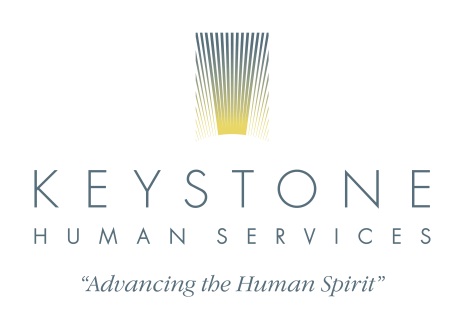 April 29, 2020The following agencies take Gateway Insurance and have staff that work with loss and grief. Dauphin County CMU can assist with waiting lists and scheduling if that would help the family. Alcove Counseling Center				Franklin Family Services1150 Lancaster Blvd.					20 Briarcrest SquareMechanicsburg, PA 17055				Hershey, PA 17033717-691-1090						717-533-4312PA Counseling						PA Psychiatric Institute200 South Progress Ave.				2501 North 3rd StreetHarrisburg, PA 17109					Harrisburg, PA 17110717-526-4889						717-782-2160Pinnacle Health	Psychological Assoc.			Riverside Associates205 S. Front St.						2818 Green StreetHarrisburg, PA 17104					Harrisburg, PA 17110717-231-8360						717-238-6880Mountain View Counseling				Dauphin County Case Management (CMU)3544 North Progress Ave. 				1100 South Cameron StreetHarrisburg, PA 17110					Harrisburg, PA 17104717-537-9569						717-232-8761Catholic Charities – Capital Region Counseling		Jewish Family Services	939 East Park Drive					3333 North Front StreetHarrisburg, PA 17111					Harrisburg, PA 17110717-233-7978						717-233-1681Highmark Caring Place – NO FEE FOR SERVICE		3 Walnut Street	 Lemoyne, PA 17043					717-302-8411   						